PCD 125.611EDITAL DE SELEÇÃO DE MONITORIA GRADUAÇÃO / 2021O Departamento de Fisiologia da Instituto de Ciências Biológicas faz público o processo de seleção para o Programa de Monitoria (Ano letivo:2021) da disciplina acima indicadas, para preenchimento de 01 (uma) vaga para monitor bolsista seis horas (6h) e de 01 (uma) vaga para monitore voluntário seis horas (6h), de acordo com as Resolução nº 123/2016 do Conselho Setorial de Graduação. NORMAS DO PROGRAMA Este Edital terá duração de um semestre letivo, podendo ser prorrogado por mais um semestre letivo. A partir do momento em que for aberto novo Edital de Seleção, o anterior perderá a validade.Conforme Resolução Nº 123/2016 no seu artigo 14, o regime de participação do monitor é de 6 (seis) ou 12 (doze) horas semanais de atividades, de acordo com o projeto. Conforme Resolução Nº 123/2016 no seu artigo 19 §1, o candidato que não for aprovado na disciplina ou no conjunto de disciplinas objeto do edital de Monitoria será automaticamente eliminado do processo seletivo.A lista de inscrição poderá ser online, desde que seja utilizada uma ferramenta que gere um relatório com os nomes de todos os inscritos.Só poderão ser chamados os alunos que constam na lista de classificação. Após todos serem chamados, deverá ser aberto um novo Edital de Seleção para que se ocupe a vaga existente (bolsista ou voluntário).Obrigatoriamente a ordem de classificação deverá ser seguida. Caso o aluno não tenha interesse pela vaga, deverá ser encaminhada uma declaração de desistência para que o próximo classificado a assuma.Os processos que chegarem à Coordenação dos Programas de Graduação-PROGRAD com pendências serão devolvidos às unidades acadêmicas. Os bolsistas e voluntários somente serão incluídos no SIGA após a resolução das pendências.O pagamento das bolsas de monitoria ocorrerá apenas nos meses coincidentes com os períodos de aula, conforme calendário acadêmico da Graduação, ou seja, não haverá pagamento de bolsas relativo ao período de férias. O pagamento de cada mês será proporcional à frequência apurada pelo professor orientador e é efetuado até o décimo dia útil do mês seguinte. É de responsabilidade do professor orientador informar o número de horas efetivamente trabalhado pelo monitor (24 horas para o regime de 6 horas semanais ou 48 horas para o regime de 12 horas semanais, no caso de frequência integral).A recondução ocorre apenas uma vez. Se o bolsista ou voluntário começou no projeto pela primeira vez no início do ano letivo, poderá ser reconduzido automaticamente para mais um semestre, sendo dispensável o envio do termo de compromisso. Caso o bolsista ou voluntário comece a atuar no segundo semestre letivo, deverá ser encaminhado para a PROGRAD o termo de compromisso. Se o projeto do orientador for aprovado no Edital do ano seguinte, o monitor poderá ser reconduzido, assinalando-se a opção recondução no Termo de Compromisso a ser enviado à PROGRAD.INSCRIÇÃOPoderão inscrever-se os candidatos que atenderem aos seguintes critérios: 1 - Estar regularmente matriculado em Curso de Graduação;2 - Ter disponibilidade de 06 horas semanais, conforme estabelecido no Projeto e no Edital de Seleção; 3 – Estar aprovado ou cursando a disciplina* ou conjunto de disciplinas para as quais se pretende a participação no Programa.* O candidato pode estar cursando a disciplina no momento da inscrição, mas deverá ter sido aprovado no momento de assumir a Monitoria.4 – Possuir um e-mail institucional (...@estudante.ufjf.br) para posterior acesso a plataforma Google Metting;5 - Ter sido aprovado na disciplina (ou conjunto de disciplinas equivalentes) em que pretende ser monitor, com no mínimo 70% de aproveitamento.6 - Ser aluno do campus de Juiz de Fora;7 – Possuir cópia digitalizada do histórico escolar, RG e CPF.Procedimento para inscriçãoPara inscrever-se, o candidato deverá possuir uma cópia digital, em ‘.pdf’ ou ‘.jgp’, do seu histórico escolar, identidade (RG), CPF, e deverá acessar e responder o questionário online através do link: https://forms.gle/x7a2fJsJLC56UuMy6. Ao terminar o preenchimento e enviar suas respostas certifique-se de que a mensagem “Sua resposta foi registrada.” foi gerada ao final do envio.PROCESSO DE SELEÇÃO DAS MODALIDADES DE AVALIAÇÃOSerão avaliadas as notas obtidas pelo(a) candidato(a) na:APROVAÇÃO DA DISCIPLINA (ou disciplina equivalente) em que pretende ser monitor(a), mediante comprovação por histórico (eliminatória).AVALIAÇÃO DE CONHECIMENTOS que será realizada de forma manuscrita, remotamente, segundo as instruções que serão passadas em reunião virtual na data e horário mencionados abaixo neste edital (eliminatória).ENTREVISTA que será realizada no processo de seleção referente a este edital (classificatória).DA AVALIAÇÃO DE CONHECIMENTOSSerá realizada uma avaliação de conhecimentos relacionado aos conteúdos do programa da disciplina (FSI053) objeto da monitoria, sendo eles:Fundamentos: homeostase e alostase.Fisiologia celular.Fisiologia do sistema muscular.Fisiologia do sistema cardiovascular.Fisiologia do sistema respiratório.Fisiologia do sistema digestório.Fisiologia do sistema urinário.Fisiologia do sistema endócrino.DOS CRITÉRIOS DE AVALIAÇÃO:Estará eliminado o(a) candidato(a) que: não tiver atingido aprovação com no mínimo 70% de aproveitamento na disciplina que pretende ser monitor (a consulta será realizada no histórico escolar anexado pelo aluno no ato da inscrição).Obtiver aproveitamento menor que 70% na avaliação de conhecimento deste edital.A pontuação final, classificatória, será calculada a partir da média aritmética simples de três notas: nota 1, nota 2 e nota 3. A nota 1* será igual a nota obtida pelo(a) candidato(a) na aprovação da disciplina em que pretende ser monitor(a), mediante comprovação de histórico escolar realizado no ato da inscrição. A nota 2 será igual aquela obtida pelo candidato(a) na avaliação que será realizada durante o processo de seleção referente a este edital. E a nota 3 será igual àquela obtida pelo(a) candidato(a) na entrevista que será realizada no processo de seleção referente a este edital. Para fins de cálculo da pontuação final, a AVALIAÇÃO e a ENTREVISTA terão valor de 0,0 (zero) a 100 pontos, equivalentemente à pontuação do histórico escolar que é da mesma forma pontuada.*Caso o aluno tenha sido aprovado em um conjunto de disciplinas equivalentes (como por exemplo, fisiologia I, II e III), para efeitos de composição da nota 1 será realizada uma média aritmética simples das notas obtidas em cada uma das três disciplinas, por exemplo.DOS CRITÉRIOS DE CLASSIFICAÇÃOOs candidatos serão classificados de acordo com a sua pontuação final, em ordem decrescente, preenchendo respectivamente o número de vagas oferecidas. Caso haja vacância de vaga, serão convocados em ordem decrescente de classificação os candidatos para preenchimento da vaga. Estará classificado o aluno que atingir pontuação final maior ou igual a 70% (setenta pontos em 100).DO CRITÉRIO DE DESEMPATEEm caso de empate das pontuações finais os candidatos serão classificados em ordem decrescente do índice de rendimento acadêmico (IRA). Depois, permanecendo o empate, os candidatos serão classificados em ordem decrescente da nota da disciplina de Biofísica.DOS CRITÉRIOS DE REPROVAÇÃO:Serão reprovados os(as) candidatos(as) que obtiverem pontuação final inferior a 70% em qualquer das etapas.RESUMO DE DATAS E PRAZOSINSCRIÇÃO:SELEÇÃO:DIVULGAÇÃO DOS RESULTADOS DA SELEÇÃO:Juiz de Fora,  14  de  maio  de  2021 .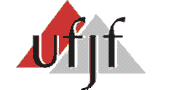 UNIVERSIDADE FEDERAL DE JUIZ DE FORAPRÓ-REITORIA DE GRADUAÇÃOCOORDENAÇÃO DOS PROGRAMAS DE GRADUAÇÃODISCIPLINAS:FSI053 – FISIOLOGIA APLICADA A FISIOTERAPIAPERÍODO: 17/05/2021 – 23/05/2021ENDEREÇO ELETRÔNICO: https://forms.gle/x7a2fJsJLC56UuMy6DATA/HORÁRIO: 27/05/2021 – às 13h30ENDEREÇO ELETRÔNICO: Google Classroom – O link será disponibilizado para no e-mail informado no ato da inscrição.DATA/HORÁRIO: 28/05/2021 – às 14h00ENDEREÇO ELETRÔNICO: Google Classroom – O link será disponibilizado via e-mail informado no ato da inscrição._________________________________Chefe do Departamento_________________________________Professor Orientador